DAINAVIMO IR MENINIO UGDYMO STUDIJA„ŽIOGELIS“KVIEČIA REGISTRUOTIS NAUJAM SEZONUI!Užsiėmimai vyksta 1/2 kartus per savaitę. Grupės bus formuojamos atsižvelgiant į LR Vyriausybės rekomendacijas, laikantis sveikatos apsaugos ir higienos reikalavimų. Numatomos  veiklos dienos: antradienis / ketvirtadienis (nuo 16:00 h. / nuo 16:30 h.)Užsiėmimo kaina – 4 eur. Trukmė – 30 min.Dalyvių amžius: nuo 3-6 m.m. Registracija internetu:https://forms.gle/x5gdPdMSdZ3LVS279 arba  el.paštu: grazina.makeliene@gmail.com Tekste prašau nurodyti vaiko vardą, pavardę, amžių, grupę, tėvų/globėjų kontaktus (telefono nr., el.paštą)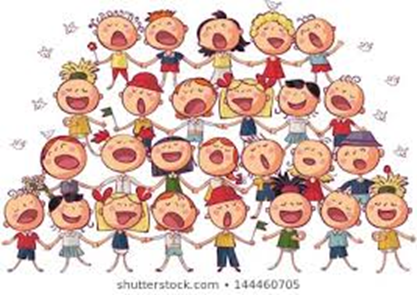 Muzikos pagalba maloniai kviečiame tobulėti, dainuoti, improvizuoti, kurti, pažinti, svajoti ir draugauti!Studijos vadovė Gražina MakelienėTel. +37068620101 